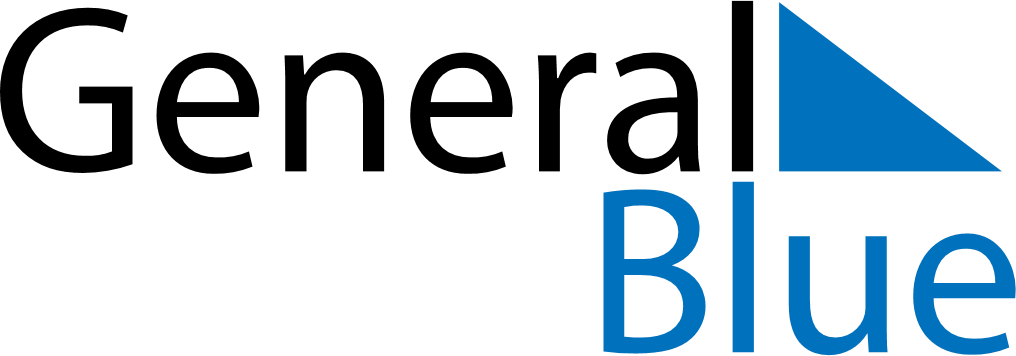 March 2029March 2029March 2029March 2029Christmas IslandChristmas IslandChristmas IslandSundayMondayTuesdayWednesdayThursdayFridayFridaySaturday1223456789910111213141516161718192021222323242526272829303031Labour DayGood FridayGood Friday